DAGS FÖR FÖRÄLDRARIDNING IGEN!LÖRDAG DEN 25/2 KL. 12-13Erbjuder vi en ”drop in” ridning, både för dig som kanske aldrig ridit, ridit för länge sen eller bara vill prova att rida en lektion i ett lugnt tempo. Vi börjar och avslutar i stallet. Har du inte ridit förr eller känner dig osäker på rutinerna behöver du själv ha med dig en medhjälpare som kan vara behjälplig. Anmälan på listan i stallet eller till kansliet. Max 5 elever.Kostnad: 230kr via swish 123 680 4397 eller BG 5718-7460BETALD = ANMÄLDVÄLKOMNA!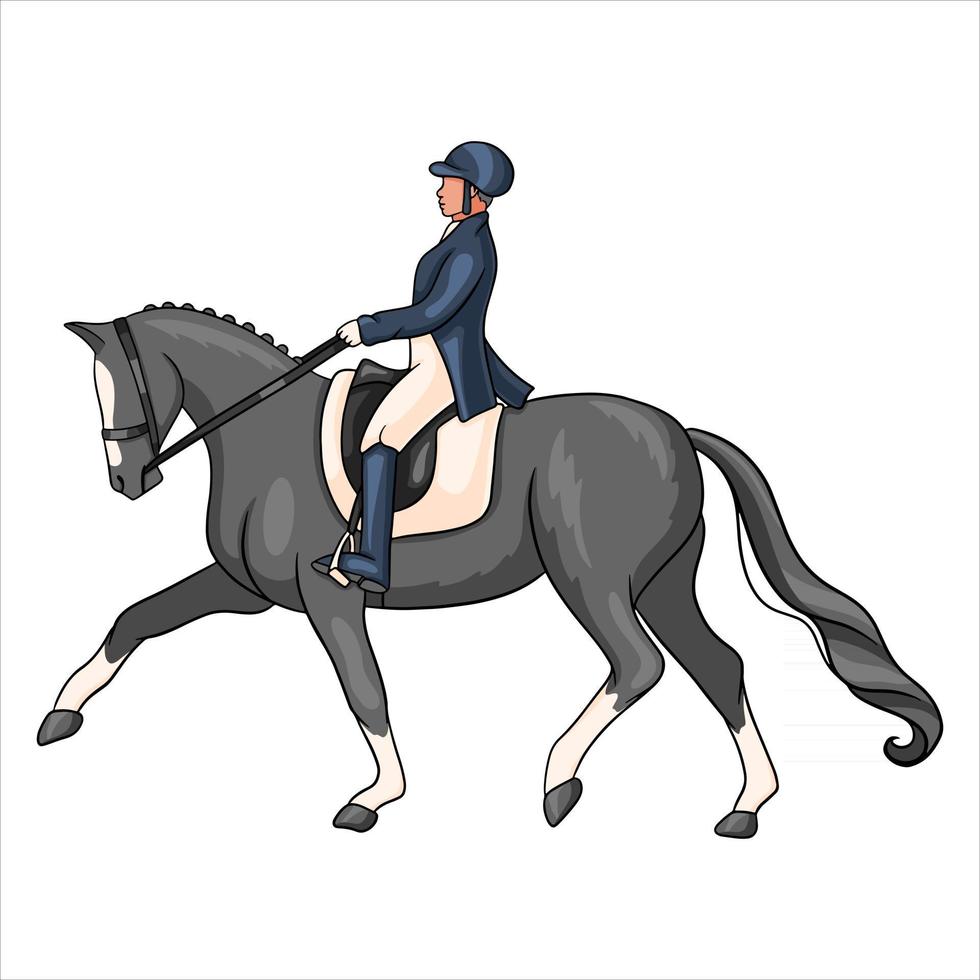 ANMÄLAN TILL RIDNING 25/2BETALD = ANMÄLDNamnTelefon/mailBetaldatum12345Res